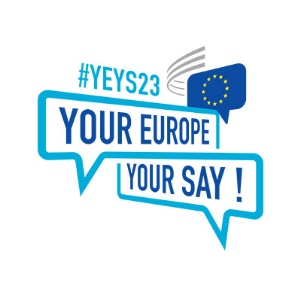 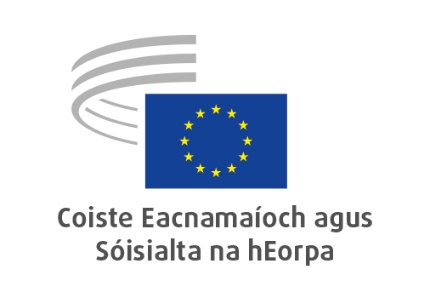 Ceisteanna CoitiantaClárú agus roghnúBa mhaith le mo scoil nó ba mhaith liom féin clárú le haghaidh an imeachta. Cad is gá a dhéanamh?Ní mór do mhúinteoirí (thar ceann a scoile) foirm chlárúcháin a líonadh isteach. Ciallaíonn sé sin nach féidir ach le príomhoide na scoile ná le múinteoir ón scoil atá ag iarraidh páirt a ghlacadh san imeacht an t-iarratas a chur isteach thar ceann na scoile. Foilseofar an spriocdháta le haghaidh clárúcháin ar shuíomh gréasáin Leatsa an Eoraip, Abair Leat! (YEYS). An féidir le daltaí a scoil a chlárú as a stuaim féin?Ní féidir le daltaí a scoil a chlárú as a stuaim féin ná iarratas aonair a chur isteach ach oiread. Moltar do dhaltaí iarraidh ar dhuine dá múinteoirí nó ar phríomhoide a scoile an scoil a chlárú.Cé mhéad scoil a bheidh in ann páirt a ghlacadh san imeacht agus conas a roghnófar iad?Cuirfear ar chrainn é i measc na scoileanna ar fad a mbeidh iarratas déanta acu ar shuíomh gréasáin an imeachta faoin spriocdháta atá leagtha síos. Ní roghnófar ach scoil amháin in aghaidh gach tíre chun páirt a ghlacadh san imeacht. Ar an gcaoi sin, roghnófar ar bhonn randamach 34 scoil san iomlán, arb ionann sin agus scoil amháin in aghaidh gach Ballstáit den Aontas (27), móide scoil amháin in aghaidh gach tíre is iarrthóir (7). Tabharfar cuireadh do cheann de na scoileanna Eorpacha atá lonnaithe sa Bhruiséil páirt a ghlacadh ann chomh maith. Roghnófar an scoil sin de réir scéim uainíochta. Anuas air sin, tabharfaidh comhalta de CESE cuairt ar gach scoil a roghnófar. Is ar bhonn ceann ar cheann a chuirfear in iúl do na scoileanna a n-éireoidh leo gur roghnaíodh iad agus beidh orthu ainm múinteora amháin a bheidh ina mhaoirseoir nó ina maoirseoir agus ainmneacha an triúr daltaí a ghlacfaidh páirt san imeacht a chur ar fáil.Cén leibhéal eolais is gá a bheith ag na daltaí agus ag na múinteoirí ar theangacha chun páirt a ghlacadh sna ceardlanna?An Béarla a bheidh ina theanga oibre ar an imeacht ar fad agus is trí Bhéarla amháin a reáchtálfar gach seisiún sa chlár. Ní iarrfar teastas ná dioplóma lena gcruthaítear leibhéal sonrach eolais ar an teanga. Mar sin féin, ní mór don triúr daltaí agus don mhúinteoir a bheidh ina mhaoirseoir nó ina maoirseoir acu a bheith in ann iad féin a chur in iúl go muiníneach agus gan stró as Béarla ionas gur féidir an chumarsáid agus an plé a éascú i rith an imeachta.Cén chaoi ar cheart do na scoileanna na daltaí a bheidh páirteach ann a roghnú?Is féidir le gach scoil a critéir roghnúcháin féin a leagan síos, ach iad a bheith soiléir, cothrom agus neamh-idirdhealaitheach. Chun críoch comhionannais inscne, ba cheart daltaí a roghnú nach den ghnéas céanna iad go léir (ach amháin más as scoileanna aonghnéis iad). Tá fáilte roimh dhaltaí faoi mhíchumas páirt a ghlacadh san imeacht.Conas is féidir liom dul i dteagmháil le heagraithe an imeachta? Conas a dhéanfar teagmháil liom má roghnaítear mo scoil?Is féidir teagmháil a dhéanamh leis na heagraithe ach ríomhphost a sheoladh chuig: youreurope@eesc.europa.eu. Rachaidh eagraithe an imeachta i dteagmháil leis an scoil ar ríomhphost. Dá bhrí sin, ní mór a chinntiú go bhfuil an seoladh ríomhphoist a líonadh isteach ar an bhfoirm chlárúcháin feidhmiúil agus bailí agus ní mór an cuntas ríomhphoist a sheiceáil go rialta.An bhfuil cead ag mo scoil níos mó ná iarratas amháin a chur isteach?Níl cead, ar an drochuair. Ní ghlacfar ach le hiarratas amháin in aghaidh na scoile.Mura roghnófar do scoil i mbliana, beidh do scoil i dteideal iarratas eile a dhéanamh an bhliain seo chugainn. Má roghnaítear do scoil le bheith rannpháirteach, áfach, ní bheifear in ann iarratas a dhéanamh thar ceann na scoile sin an bhliain seo chugainn, ach is féidir iarratas a dhéanamh an bhliain ina dhiaidh sin arís.Próifíl na n-iarrthóiríCén aois is gá a bheith ag na daltaí ar mian leo páirt a ghlacadh san imeacht YEYS? An féidir leo páirt a ghlacadh ann más ea go mbeidh siad 18 mbliana d’aois tráth an imeachta? Measfar gur iarrthóirí bailí iad daltaí atá idir 16 agus 18 mbliana d’aois tráth an iarratais. An féidir le daltaí atá sa bhliain dheireanach den mheánscoil páirt a ghlacadh san imeacht?I bprionsabal, níl aon riail ina choinne sin. Is gnách linn, áfach, an t-imeacht YEYS a mholadh do dhaltaí sa bhliain leathdheireanach den mheánscoil ós rud é, dáiríre, go bhféadfadh daltaí sa bhliain dheireanach a bheith gnóthach lena scrúduithe deiridh. Mar sin féin, ós rud é go bhfuil córas scoile gach tíre éagsúil le chéile, breithneoimid fós, i gcásanna ar leith, iarratais ó dhaltaí nach bhfuil sa bhliain leathdheireanach den mheánscoil.Ullmhúcháin don imeachtConas ba cheart do dhaltaí agus do mhúinteoirí ullmhú don imeacht?Tar éis roghnú na scoile in aghaidh gach tíre, tabharfaidh comhalta de CESE cuairt ar an scoil rannpháirteach, ar líne nó ar an láthair, chun míniú a thabhairt ar ról CESE ina cháil mar chomhlacht comhairleach ag na hinstitiúidí Eorpacha éagsúla agus ar a rannpháirtíocht sa phróiseas cinnteoireachta. Míneoidh sé nó sí, freisin, struchtúr an imeachta agus an méid a mbeifear ag súil leis ó na rannpháirtithe i rith an imeachta agus na seisiún oibre. Íocfaidh an Coiste costais taistil an chomhalta de CESE. Chun críocha na cuairte sin, seolfar ar ríomhphost agus in am trátha sraith comhad/doiciméad is gá a ullmhú, lena n-áirítear doiciméad oibre arb é is aidhm dó cabhrú leis na daltaí ullmhú don imeacht, mar aon le hábhar oideachais, foinsí eolais, etc.Iarrfar ar na scoileanna rannpháirteacha dul i dteagmháil leis an gcomhalta de CESE a thiocfaidh ar cuairt chucu d’fhonn clár a leagan amach le haghaidh an chur i láthair. Is trí theanga dhúchais na scoile/na toscaireachta rannpháirtí a dhéanfar gach cuairt agus gach cur i láthair lena mbaineann.An t-imeachtCá fhad a mhairfidh an t-imeacht?Mairfidh an t-imeacht lá go leith, ag tosú an 23 Márta 2022 ag 4 p.m. am na Bruiséile. Sroichfidh na daltaí an Bhruiséil Déardaoin, an 23 Márta, agus beidh deis acu bualadh le chéile an tráthnóna sin. An lá dár gcionn, beidh orthu tabhairt faoi phlé agus díospóireacht i ngrúpaí oibre agus i seisiúin iomlánacha. Fillfidh siad abhaile Dé Sathairn, an 25 Márta 2023.Cé a íocfaidh na costais taistil agus chóiríochta?Is é CESE a íocfaidh na costais taistil le haghaidh eitiltí/turais traenach idirnáisiúnta ó thír chónaithe na rannpháirtithe go dtí an Bhruiséil (nasceitiltí nó turais fhada nasctraenach san áireamh, más gá), agus íocfaidh sé an turas ón aerfort/stáisiún traenach sa Bhruiséil go dtí an t-óstán freisin. Socróidh CESE an chóiríocht sa Bhruiséil do na daltaí agus don mhúinteoir a bheidh ina mhaoirseoir nó ina maoirseoir acu agus íocfaidh sé aisti chomh maith. An eagróidh CESE na turais go dtí agus ón stáisiún nó aerfort imeachta sa tír bhaile agus an íocfaidh sé na costais lena mbaineann?Ní eagróidh CESE na turais idir áit chónaithe na rannpháirtithe agus an t-aerfort/stáisiún sa tír bhaile agus ní dhéanfaidh sé na costais taistil sin a íoc ná a aisíoc. Íocfaidh CESE as an nasc idirnáisiúnta chuig/ón mBruiséil (nascthraenacha agus nasceitiltí san áireamh, más gá) agus as sin amháin.An íocfaidh CESE as ticéad nua agus as costais bhreise óstáin mura n-éireoidh liom mo thraein/eitilt a fháil?Mura n-éiríonn leat do thraein nó d’eitilt a fháil ar aon chúis, seachas force majeure, ní dheonóidh CESE aon aisíocaíocht agus/nó cúiteamh agus ní chlúdóidh sé na costais a bhaineann le ticéid nua a cheannach, le ticéid atá ceannaithe cheana féin a athrú ná le socruithe breise cóiríochta nó cothaithe a eagrú. Féach chuige go mbeidh tú sa stáisiún traenach nó san aerfort i bhfad roimh d’am imeachta de réir an sceidil.An féidir le scoileanna óstán ar leith sa Bhruiséil a roghnú?Ní féidir, rachaidh CESE i dteagmháil leis na scoileanna roghnaithe agus molfaidh sé socruithe taistil agus cóiríochta. Chun críoch eagrúcháin, glactar leis go bhfanfaidh gach rannpháirtí, idir dhaltaí agus mhúinteoirí, san óstán céanna sa Bhruiséil.Cad é ról an mhúinteora a bheidh ina mhaoirseoir nó ina maoirseoir ag na daltaí?Beidh sé de fhreagracht ar an múinteoir sin idirchaidreamh a dhéanamh le CESE agus na rannpháirtithe. Áiritheoidh sé nó sí go bhfaighidh na rannpháirtithe uile an fhaisnéis agus na doiciméid is gá, agus beidh sé nó sí freagrach as an obair ullmhúcháin ar fad. Dá dtarlódh sé go dtiocfadh tinneas ar an múinteoir nó murarbh fhéidir leis nó léi freastal ar an imeacht agus páirt a ghlacadh ann ar chúis ar bith, níor mhór comhghleacaí teacht ina áit nó ina háit agus an méid sin a chur in iúl do na heagraithe in am trátha.Cad é ról an mhúinteora a bheidh ina mhaoirseoir nó ina maoirseoir ag na daltaí i rith na cuairte ar an mBruiséil?Beidh ról lárnach ag an múinteoir a bheidh ina mhaoirseoir nó ina maoirseoir ag na daltaí. Glacfaidh sé nó sí lánfhreagracht air nó uirthi as na daltaí agus iad ag taisteal go dtí an Bhruiséil, ag filleadh abhaile, agus i rith na cuairte. Iarrfar ar na múinteoirí a bheith i láthair ó thús deireadh an imeachta agus páirt a ghlacadh i bhformhór na ngníomhaíochtaí. Tá sé tábhachtach go mbeidh na múinteoirí in ann iad féin a chur in iúl go muiníneach agus go soiléir as Béarla. Eagrófar clár ar leith do na múinteoirí chun tuilleadh eolais a fháil maidir le huirlisí foghlama.An féidir níos mó ná múinteoir amháin a bheith ina mhaoirseoir nó ina maoirseoir ag na daltaí?Soláthrófar riar a gcáis san imeacht do thriúr daltaí agus do mhúinteoir aonair amháin a dhéanfaidh maoirseacht orthu. Dá bhrí sin, ní íocfaidh CESE ach costais taistil agus chóiríochta an triúr daltaí agus an aon mhúinteora amháin in aghaidh gach tíre rannpháirtí. Cad é ról an mhúinteora a bheidh ina mhaoirseoir nó ina maoirseoir ag na daltaí i rith an imeachta?Iarrfar ar an múinteoir a bheidh ina mhaoirseoir nó ina maoirseoir ag na daltaí maoirseacht a dhéanamh orthu, a chinntiú go bhfreastalóidh siad ar an imeacht agus iad a spreagadh le páirt ghníomhach a ghlacadh ann. Iarrfar air nó uirthi dul i dteagmháil le foireann YEYS i bhfad roimh ré ionas go bhféadfaí aon fhadhb a d’fhéadfadh teacht aníos a réiteach.Fad is a bheidh ceardlanna na ndaltaí ar bun, beidh deis ag na múinteoirí freastal ar chlár ar leith arna óstáil ag ionadaithe ó institiúidí éagsúla an Aontais sa Bhruiséil. Seolfar clár na múinteoirí chucu i bhfad roimh ré.An ndéanfar sruthú gréasáin ar an imeacht ar fad?Ní dhéanfar sruthú gréasáin ach ar sheisiún iomlánach tosaigh agus ar sheisiún iomlánach deiridh an chláir. Cén sórt éadaí is gá a chaitheamh? Níl aon ghnás feistis ar leith ann.Céard faoi chúrsaí COVID-19?Tá an t-imeacht á eagrú i gcomhréir leis na bearta reatha agus cloífear le rialacha sláinte agus sábháilteachta arna bhforchur ag údaráis na Beilge agus seirbhísí CESE. Ina fhianaise sin, níl sé d’oibleagáid ar na rannpháirtithe masc aghaidhe a chaitheamh ná scaradh sóisialta a chleachtadh i rith an imeachta. Mar sin féin, más mian le rannpháirtithe é sin a dhéanamh, is féidir leo iad féin a chosaint de réir mar is oiriúnach dóibh, ar choinníoll nach gcuirfí as don imeacht i ngeall air sin. Cuirfear na rannpháirtithe ar an eolas más ea go ndéanfar athbhreithnithe nó athruithe ar an bpolasaí agus ar na bearta thuas.____________